  MADONAS NOVADA PAŠVALDĪBA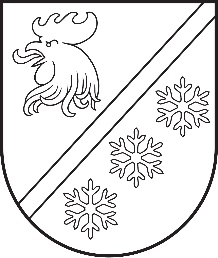 Reģ. Nr. 90000054572Saieta laukums 1, Madona, Madonas novads, LV-4801 t. 64860090, e-pasts: pasts@madona.lv ___________________________________________________________________________MADONAS NOVADA PAŠVALDĪBAS DOMESLĒMUMSMadonā2024. gada 29. februārī						        	     		        Nr. 69								                  (protokols Nr. 4, 10. p.)Par dzīvojamai mājai Avotu ielā 2A, Madonā, Madonas novadā, funkcionāli nepieciešamā zemesgabala pārskatīšanas uzsākšanu    	Madonas novada pašvaldībā  saņemts SIA “Madonas namsaimnieks” iesniegums (reģistrēts Madonas novada pašvaldībā ar reģ. Nr. 2.1.3.1/23/1675) par daudzdzīvokļu dzīvojamai mājai Avotu ielā 2A, Madonā, atsavināšanas tiesību izmantošanas procesa uzsākšanu.Madonas novada pašvaldība konstatē sekojošu:Īpašuma tiesības uz būvju nekustamo īpašumu Avotu iela 2A, Madonā, Madonas novadā, kadastra Nr. 7001 501 0099, kura sastāvā ir dzīvojamā māja ar kadastra apzīmējumu 7001 001 0611 001, saimniecības ēka ar kadastra apzīmējumu 7001 001 0611 004, un kura sastāv no 8 dzīvokļu īpašumiem , nostiprinātas Madonas pilsētas zemesgrāmatā nodalījumā Nr. 100000032814. Īpašums pilnībā sadalīts dzīvokļu īpašumos;Namīpašums ar adresi Avotu iela 2A atrodas uz zemes vienības ar kadastra apzīmējumu 7001 001 1034 ar kopējo platību 1740 m2 ar adresi Avotu iela 2A;Nekustamā īpašuma Avotu iela 2A, Madona, Madonas novads, ar kadastra Nr. 7001 001 1034 īpašuma tiesības nostiprinātas uz fiziskas personas vārda, Madonas pilsētas zemesgrāmatas nodalījumā Nr.100000468761;Iesniegumam ir pievienota 05.04.2023. kopsapulces protokola Nr. 18 pielikuma Nr. 9 kopija, saskaņā ar kuru dzīvokļu īpašnieku kopība nolēma izmantot zemes atsavināšanas tiesības atbilstoši Piespiedu dalītā īpašuma privatizētajās daudzdzīvokļu mājās izbeigšanas likumam un izteica vēlmi iegūt īpašumā mājai funkcionāli nepieciešamo zemesgabalu atbilstoši iesniegumam pievienotajam plānam, kā arī 01.12.2007. dzīvojamās mājas pārvaldīšanas pilnvarojuma līguma Nr. 74 kopija. Izvērtējot SIA ”Madonas namsaimnieks” iesniegtos dokumentus un pašvaldības rīcībā esošos dokumentus un ņemot vērā Madonas novada teritorijas plānojumu 2013.-2025. gadam Madonas pilsētā; pamatojoties uz likuma “Par valsts un pašvaldību dzīvojamo māju privatizāciju” 28. panta trešo daļu, Piespiedu dalītā īpašuma privatizētajās daudzdzīvokļu mājās izbeigšanas likuma 5. panta ceturto un piekto daļu, Madonas novada pašvaldības saistošajiem noteikumiem Nr. 12 “Par dzīvojamai mājai funkcionāli nepieciešamā zemesgabala pārskatīšanu”, Ministru kabineta 2015. gada 8. septembra noteikumu Nr. 522 “Privatizējamai dzīvojamai mājai funkcionāli nepieciešamā zemes gabala noteikšanas kārtība” 3.,7.,18.,21. punktu, Ministru kabineta 2013. gada 30. aprīļa noteikumu Nr. 240 ”Vispārīgie teritorijas plānošanas, izmantošanas un apbūves noteikumi”11. punktu, atklāti balsojot: PAR -  14 (Agris Lungevičs, Aigars Šķēls, Aivis Masaļskis, Andris Sakne, Artūrs Čačka, Artūrs Grandāns, Arvīds Greidiņš, Gatis Teilis, Guntis Klikučs, Iveta Peilāne, Kaspars Udrass, Sandra Maksimova, Valda Kļaviņa, Zigfrīds Gora), PRET - NAV, ATTURAS - NAV, Madonas novada pašvaldības dome NOLEMJ:Uzsākt pārskatīt dzīvojamai mājai Avotu ielā 2A, Madonā, Madonas novadā, funkcionāli nepieciešamā zemesgabala robežas.Lēmums par zemesgabala pārskatīšanas uzsākšanu publicējams Madonas novada pašvaldības tīmekļvietnē www.madona.lv.Pielikumā: Funkcionāli nepieciešamā zemesgabala projekts.             Domes priekšsēdētājs					             A. Lungevičs	Čačka 28080793